УТВЕРЖДАЮДиректор МБУ ДПО «ИМЦ»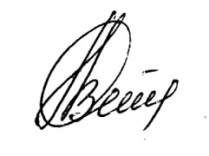                                      Е.В. Землякова«13» октября 2016г.План работы муниципального  семинара для школьных библиотекарей «Концепция развития школьных информационно-библиотечных центров»Место проведения: МБУ ДПО «ИМЦ»,  компьютерный классДата проведения: 18.10.2016г.Время проведения: с 10.00 до 14.00час.№Наименование мероприятияВремяОтветственныеО новом порядке формирования ФПУ. О перечне организаций, осуществляющих выпуск учебных пособий. Об учебниках для обучающихся с ОВЗ.10.00-10.20И.А. Коновалова, методист МБУ ДПО «ИМЦ»Создаем локальный акт школы – положение о порядке обеспечения учащихся учебниками и учебными пособиями.10.20-11.00И.А. Коновалова, методист МБУ ДПО «ИМЦ» Изучаем документ. Концепция развития школьных ИБЦ. Концепция информационной безопасности.11.00-11.15И.А. Коновалова, методист МБУ ДПО «ИМЦ»Обед11.15-11.30И.А. Коновалова, методист МБУ ДПО «ИМЦ»ЛитРес: Библиотека  предоставление удаленного доступа школьникам к фондам школьных библиотек с ПК и мобильного устройства. 11.30-12.30И.А. Коновалова, методист МБУ ДПО «ИМЦ»Сетевые проекты как средство формирования коммуникативной и информационной компетентностей учащихся.12.30-13.00И.А. Коновалова, методист МБУ ДПО «ИМЦ»Обзор профессиональной  литературы. Разное.13.00-14.00И.А. Коновалова, методист МБУ ДПО «ИМЦ»